in Carrick KnoweDo you have an idea that will make our local community a better place for everyone?Do you need £200 to £1,000 to put your idea into action?If your answer is YES then ‘Your Voice Your Choice’ is the opportunity to make your project happen. 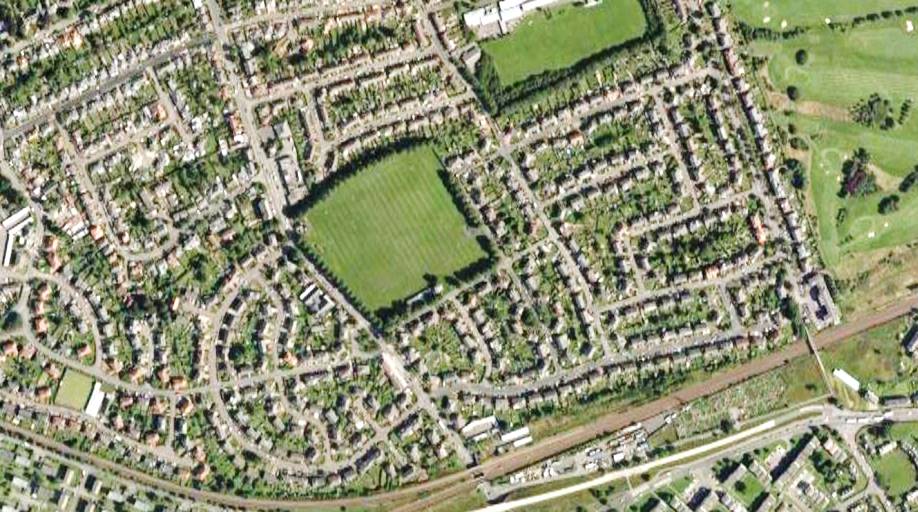 Deadline for applications isFriday 17th March 2017.If you need information or assistance with the application please contactFinlay Buchanan finlay.buchanan@gmail.com 07742 965432Rev. Fiona Mathieson FMathieson@churchofscotland.org.ukA Community Together EventThe Scottish Government have set aside £5,000 for community improvement in Carrick Knowe and want to put YOU in control of how it’s spent.The ‘Your Voice Your Choice’ initiative lets the local community decide for themselves which projects are needed in their area.  What can you apply for?We need your ideas for projects that will:Benefit as many people as possible from across the community.Help to make Carrick Knowe a better place for everyone.Add value to existing projects.Any project large or small is welcome.Whether you want to organise a healthy living project, a community safety idea, a lunch club for older residents, a community art project, the only limit is your imagination and your project or idea happening within 12 months.Who can apply?Any local community, voluntary or non-profit organisation – even informal groups– can apply for funding from £200 to £1,000 to put ideas into action.  Any individual or un-constituted group, provided their bid is supported by a constituted group, can apply.  This means the constituted group manages the money and the un-constituted individual or group delivers the project.How do you apply?To apply for the funding you must return this form before 6pm Friday 17th March 2017.  If your idea meets the criteria, the community will get to vote for the best ideas at an event to be held on Saturday 25th March 2017, 10.00am-12.30.EventThe event will be held at Carrick Knowe Church main hall, 118-132 Saughton Road North, doors open at 9.30am.  At the event you will be required to make a simple 3 minute presentation on your idea to the community. Those in attendance will then vote on all the applications and a decision will be made on the day. Refreshments will be provided.Your Voice Your ChoiceREGISTER YOUR IDEA: APPLY TODAYYour full name:Address where we can write to you. (Your own address or the address of the organisation you represent)Your postcode:Telephone number:Email:Alternative contact name:Telephone number:Email:If you represent an organisation what is its name?What is the name of your project/idea?Briefly describe the project you would like funding for (up to 150 words):What is the particular need and how will the project address it and make the community better?How many people do you think will benefit from your project (as accurately as you can estimate it)?How much money do you require and what will you spend it on?Please return this form via email to:  FMathieson@churchofscotland.org.ukor post/hand it in to: Rev. Fiona Mathieson, 21 Traquair Park West, Edinburgh EH12 7AN.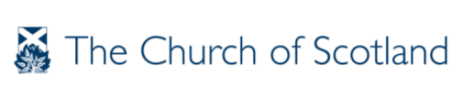 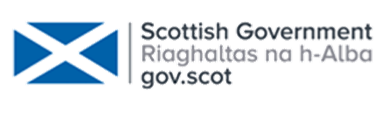 Scottish Charity Number SC011353DEADLINE FOR APPLICATIONS: 17th March 2017 